Unit 2 Lesson 1: Let’s Make a Box1 Which One Doesn’t Belong: Boxes (Warm up)Student Task StatementWhich one doesn’t belong?A.length: 4 cmwidth: 8 cmheight: 10 cmB.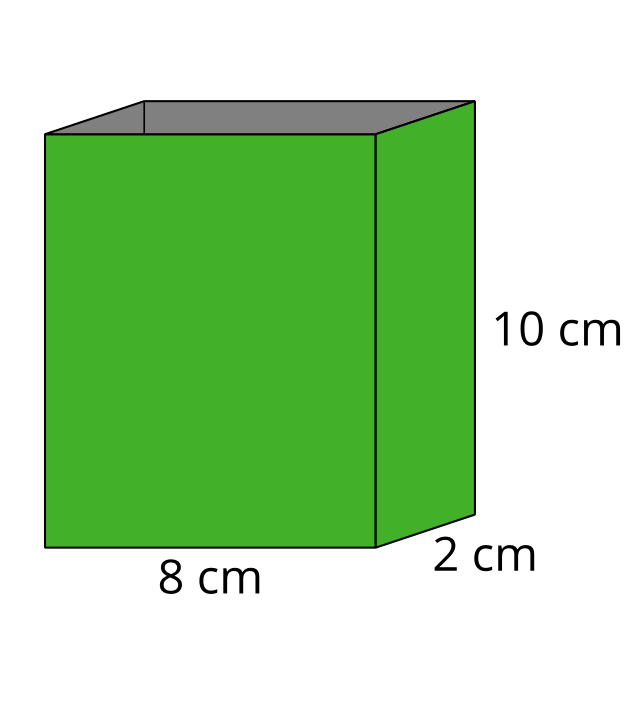 C.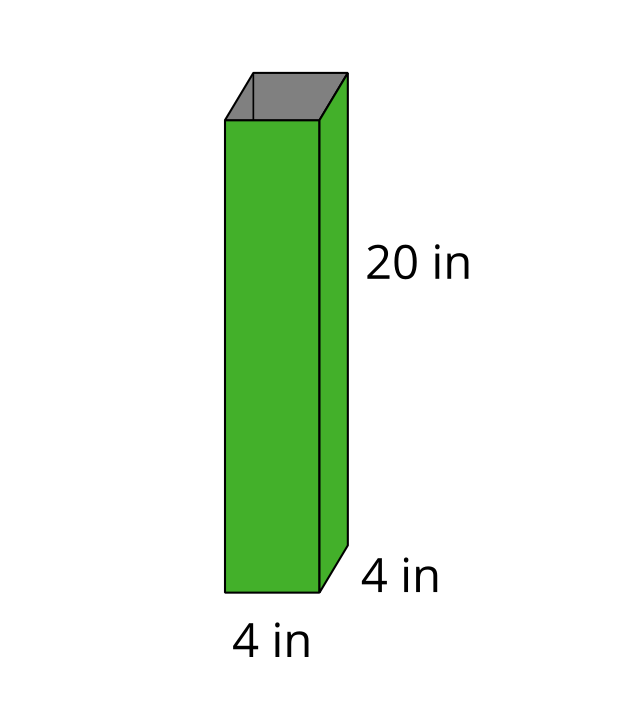 D.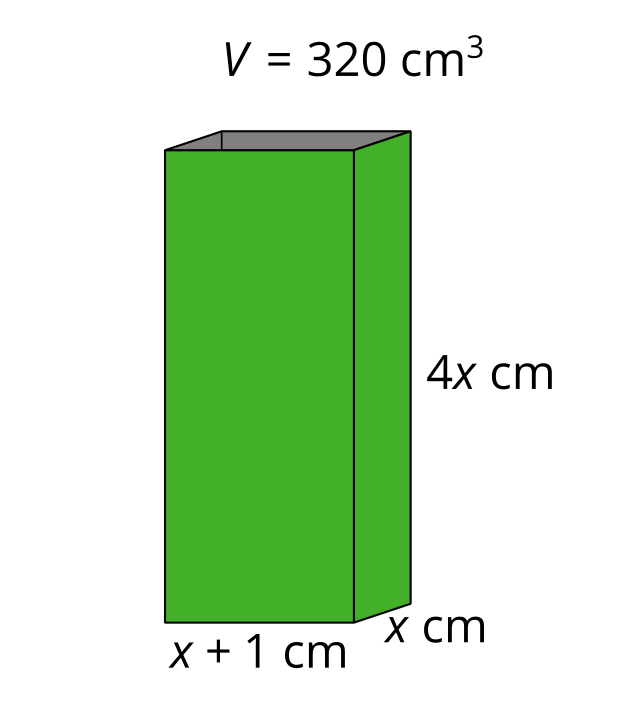 2 Building BoxesImages for Launch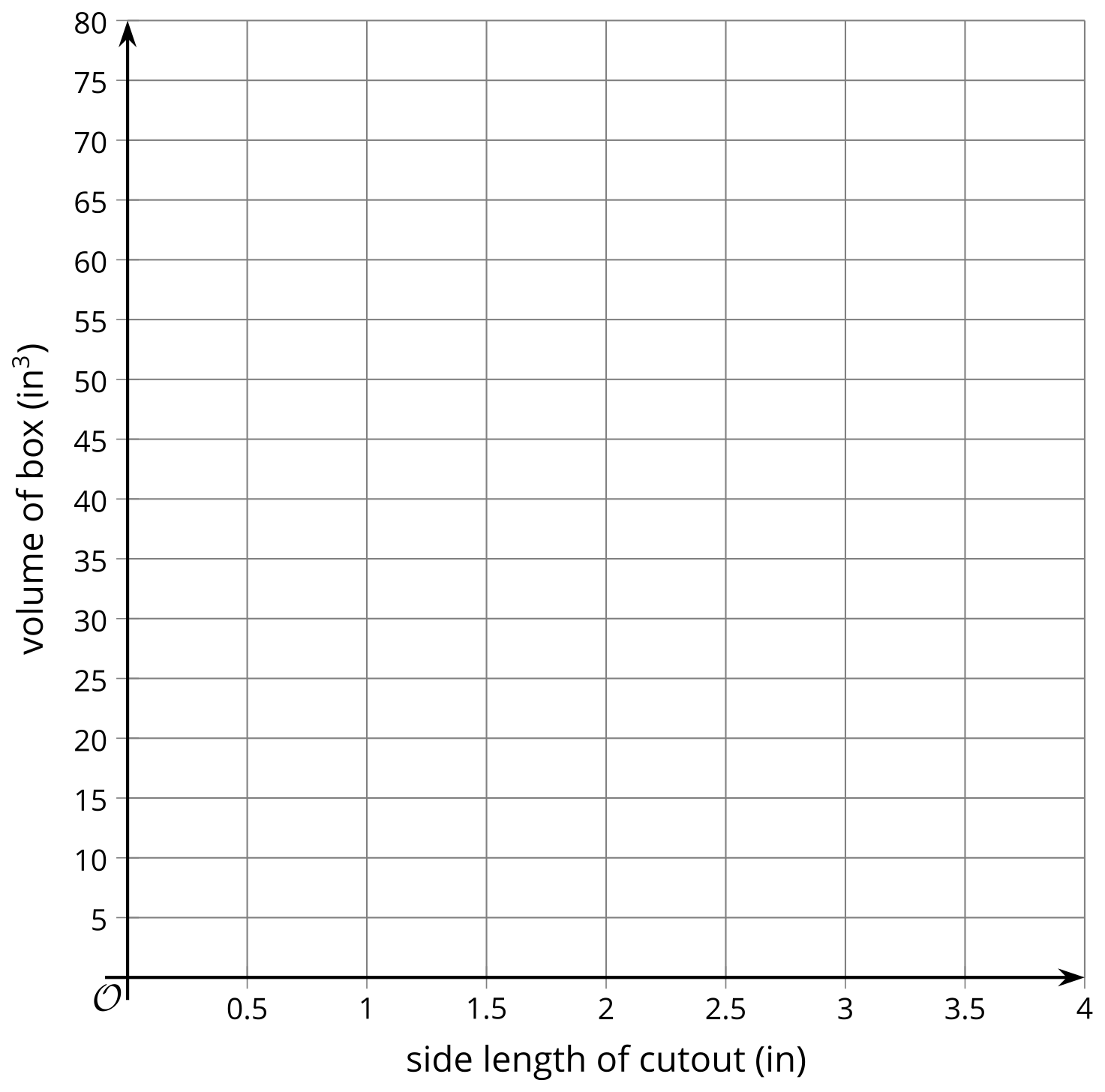 Student Task StatementYour teacher will give you some supplies.Construct an open-top box from a sheet of paper by cutting out a square from each corner and then folding up the sides.Calculate the volume of your box, and complete the table with your information.3 Building the Biggest BoxStudent Task Statement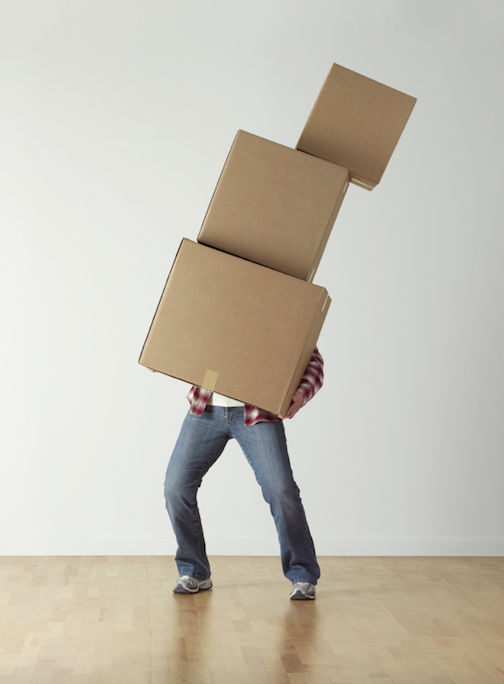 The volume  in cubic inches of the open-top box is a function of the side length  in inches of the square cutouts. Make a plan to figure out how to construct the box with the largest volume.Pause here so your teacher can review your plan.Write an expression for .Use graphing technology to create a graph representing . Approximate the value of  that would allow you to construct an open-top box with the largest volume possible from one piece of paper.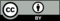 © CC BY 2019 by Illustrative Mathematics®side length of square cutout (in)length (in)width (in)height (in)volume of box (in3)1